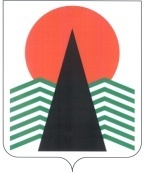  Администрация Нефтеюганского районаТерриториальная комиссияпо делам несовершеннолетних и защите их правПОСТАНОВЛЕНИЕ №73 22 ноября 2018 года, 10 – 15 ч. г. Нефтеюганск, 3 мкрн., д. 21, каб. 430зал совещаний администрации Нефтеюганского района,(сведения об участниках заседания указаны в протоколе № 63 заседания территориальной комиссии)О принимаемых мерах по защите имущественных прав детей-сирот и детей, оставшихся без попечения родителей    	Заслушав и обсудив информацию отдела по опеке и попечительству Нефтеюганского района  по вопросу, предусмотренному планом работы территориальной комиссии по делам несовершеннолетних и защите их прав Нефтеюганского района на 2018 год, территориальная комиссия установила:	В отделе по опеке и попечительству администрации Нефтеюганского района на учёте состоит 134 ребёнка, относящихся к категории детей – сирот и детей, оставшихся без попечения родителей, проживающих в приемных семьях и в семьях опекунов (попечителей). Из 134 детей-сирот и детей, оставшихся без попечения родителей,  закреплено право пользования  жилыми помещениями у 35 детей (24 жилых помещения), данные жилые помещения внесены в Реестр жилых помещений. Из 34 детей являются собственниками 11 детей, из которых у 6 детей жилые помещения находятся за пределами Нефтеюганского района, членами семей нанимателей являются 23 ребенка, относящихся к категории детей-сирот и детей, оставшихся без попечения, за всеми закреплено право пользования  жилыми помещениями как на территории Нефтеюганского района так и за его пределами. 	Специалистами отдела по опеке и попечительства ежегодно проводятся обследования жилых помещений, где собственниками или членами семей нанимателей являются дети-сироты и дети, оставшиеся  без попечения родителей. Проведено обследование 16 жилых помещений на территории Нефтеюганского района (ремонт жилых помещений не требуется, задолженность имеется по коммунальным услугам  по 4 адресам, в которых имеют право пользования жилым помещением 5 детей).              Специалисты отдела направляют запросы в органы опеки и попечительства на другие территории, где за детьми сохранено право пользования жилыми помещениями, с целью  проведения обследования и предоставлении информации о задолженности по коммунальным услугам, а также о проживающих гражданах в данных помещениях. В 2018 году было  направлено 15 запросов по 15 жилым помещениям. Все ответы получены, 14 жилых помещений находятся в удовлетворительном состоянии, задолженность по коммунальным услугам имеется в 2 квартирах, 1 жилое помещение – жилой дом, находится в разрушенном состоянии, направлен запрос о рассмотрении вопроса об отмене закрепления права пользования жилым помещением за несовершеннолетним для дальнейшего решения вопроса о включении несовершеннолетнего в список.            В случае наличия задолженности по оплате коммунальных платежей, электроэнергии, отдел по опеке и попечительству направляет в адрес законных представителей несовершеннолетних информационные письма о соблюдении прав и законных интересов подопечных по сохранению указанного жилого помещения (было направлено 4 письма по 4 жилым помещениям, где имеется задолженность).	  Отдел по опеке и попечительству осуществляют надзор за деятельностью опекунов (попечителей), приемных родителей путем проверки условий жизни несовершеннолетних, соблюдения их прав и законных интересов, обеспечения сохранности их имущества, в том числе по взысканию алиментов на содержание детей, оставшихся без попечения родителей. В отделе ведется реестр граждан ограниченных либо лишенных родительских прав, являющихся должниками по уплате алиментов детям-сиротам и детям, оставшимся без попечения родителей.            30 мая 2018 г. на базе Нефтеюганского районного комплексного центра социального обслуживания населения отделом по опеке и попечительству совместно с представителем Отдела судебных приставов по г.Нефтеюганску и Нефтеюганскому району было проведено собрание с законными представителями детей-сирот и детей, оставшихся без попечения родителей, до которых доведена информация и дополнительно разъяснены требования норм действующего законодательства в части защиты имущественных прав несовершеннолетних опекаемых (подопечных) и приемных детей.          В семьях граждан воспитываются 86 детей, оставшихся без попечения родителей, имеющих право на получение алиментов, из них всего 16 детей являются получателями. Специалисты отдела оказывают законным представителям помощь в составлении и оформлении заявлений о замене взыскателя в исполнительном производстве, писем в органы ОСП по розыску родителей-должников и о предоставлении сведений о ходе исполнительного производства о взыскании алиментов с должников. В 2018 г. законные представители детей-сирот и детей, оставшихся без попечения родителей, самостоятельно направили заявления в суды субъектов Российской Федерации о замене стороны в исполнительном производстве о взыскании алиментов – 7 законных представителей в отношении 15 детей, направлено 4 заявления о привлечении родителей к уголовной ответственности по ст.157 УК РФ за злостное уклонение от уплаты алиментов.          Среди обстоятельств, препятствующих реальному взысканию алиментов, по прежнему остается  злостное уклонение родителей, лишенных родительских прав, от выполнения алиментных обязательств, алкоголизм, отсутствие постоянного места  работы или сокрытие истинного размера заработка, а также  отбывание наказание в местах лишения свободы.	С целью  соблюдения  требований    Федерального закона от 29 декабря 2006  № 256-ФЗ «О дополнительных мерах государственной поддержки семей, имеющих детей» замещающим родителям  разъясняется право об обращении в ГУ УПФ РФ с заявлением о выдачи сертификатов на материнский (семейный) капитал несовершеннолетним детям,  находящимся  у них под опекой (попечительством), если у ребенка есть братья или сестры, рождённые после 1января 2007 года, и родители детей лишены родительских прав либо умерли. В 2018 г. с заявлением о выдаче государственного сертификата на материнский  (семейный) капитал обратились 2 замещающих родителя, выдано 5 сертификатов на материнский (семейный) капитал на имя несовершеннолетних детей, относящихся к категории детей-сирот и детей, оставшихся без попечения родителей. 	Специалистами отдела оказывается помощь замещающим родителям в сборе необходимых документов для подачи заявлений в ГУ УПФ РФ для устанавливания местонахождения братьев (сестер) проживающих в субъектах РФ, а также в получении их копий свидетельств о рождении, заверенных надлежащим образом. 	Федеральным законом от 18.07.2017 № 162-ФЗ «О внесении изменений в Федеральный закон «О государственном пенсионном обеспечении в Российской Федерации» детям, оба родителя которых неизвестны (в свидетельстве о рождении в графах «мать» и «отец» стоят прочерки) с 01.01.2018 предусмотрено назначение социальной пенсии. В отделе по опеке и попечительству в настоящее время на учете состоит два несовершеннолетних ребенка,  у которых в свидетельстве о рождении отсутствуют сведения о родителях. Данная информация  доведена до замещающих родителей. 	В соответствии с Законом Ханты-Мансийского автономного округа – Югры от 07.07.2004 г. № 45-оз «О поддержке семьи, материнства, отцовства и детства в Ханты-Мансийском автономном округе – Югра» дети, которые  являются получателями пенсии по случаю потери кормильца, имеют право на получение ежемесячного социального пособия. В случае оформления детям, находящимся под опекой (попечительством) пенсии по потере кормильца, специалисты отдела по опеке и попечительству рекомендуют опекунам (попечителям) обращаться с заявлением через МФЦ о назначении детям ежемесячного социального пособия по случаю потери кормильца и предоставлении в отдел по опеке и попечительству подтверждающего документа о назначении ребенку пособия. 	По состоянию на 19 ноября 2018 года в отделе по опеке и попечительству администрации Нефтеюганского района  состоят на учете:- 4 детей, получающих пенсию по инвалидности;- 60 детей получающих пенсию по потере кормильца. 	Территориальная комиссия по делам несовершеннолетних и защите их прав  Нефтеюганского района п о с т а н о в и л а:1.  Информацию о  принимаемых мерах по защите имущественных прав детей-сирот и детей, оставшихся без попечения родителей, принять к сведению.Срок: 22 ноября 2018 года.	2. Отделу по опеке и попечительству администрации Нефтеюганского района (В.В.Лобанкова):	2.1. Обеспечить обучение специалистов, служебная деятельность которых связана с защитой имущественных прав  и предоставлением жилых помещений детям - сиротам и лицам из их числа, на курсах повышения квалификации.	 2.2. Через средства массовой информации Нефтеюганского района провести информирование родителей (законных представителей) о порядке взыскания алиментов на содержание детей.Срок: до 30 декабря 2018 года. 3. Контроль за исполнением данного постановления возложить на заместителя председателя территориальной комиссии по делам несовершеннолетних и защите их прав Нефтеюганского района.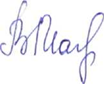 Председательствующий                                        В.В.Малтакова